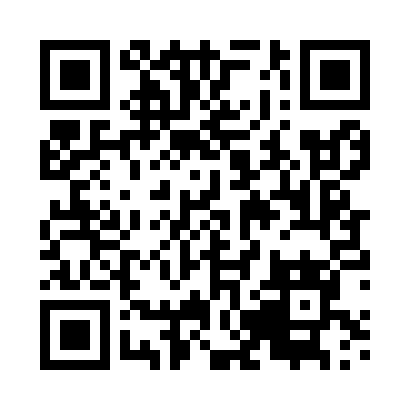 Prayer times for Kramnik, PolandMon 1 Apr 2024 - Tue 30 Apr 2024High Latitude Method: Angle Based RulePrayer Calculation Method: Muslim World LeagueAsar Calculation Method: HanafiPrayer times provided by https://www.salahtimes.comDateDayFajrSunriseDhuhrAsrMaghribIsha1Mon3:526:0112:334:587:069:072Tue3:495:5812:325:007:089:093Wed3:455:5612:325:017:109:124Thu3:425:5312:325:037:129:145Fri3:395:5112:325:047:139:176Sat3:355:4812:315:057:159:207Sun3:325:4612:315:077:179:228Mon3:295:4312:315:087:199:259Tue3:255:4112:305:097:219:2810Wed3:225:3812:305:117:239:3111Thu3:185:3612:305:127:259:3412Fri3:155:3412:305:137:279:3713Sat3:115:3112:295:147:299:4014Sun3:075:2912:295:167:309:4315Mon3:045:2712:295:177:329:4616Tue3:005:2412:295:187:349:4917Wed2:565:2212:285:207:369:5218Thu2:525:1912:285:217:389:5519Fri2:485:1712:285:227:409:5820Sat2:445:1512:285:237:4210:0221Sun2:405:1312:285:257:4410:0522Mon2:365:1012:275:267:4610:0923Tue2:325:0812:275:277:4710:1224Wed2:285:0612:275:287:4910:1625Thu2:235:0412:275:297:5110:1926Fri2:195:0112:275:317:5310:2327Sat2:164:5912:275:327:5510:2728Sun2:154:5712:265:337:5710:3029Mon2:144:5512:265:347:5910:3130Tue2:134:5312:265:358:0110:31